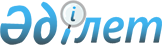 Об утверждении Программы поэтапной передачи объектов социальной сферы юридических лиц местным исполнительным органам
					
			Утративший силу
			
			
		
					Постановление Правительства Республики Казахстан от 4 июля 1996 г. N 844 . (Утратило силу - постановлением Правительства РК от 13 декабря 2001 г. N 1624 ~P011624 )



      В соответствии с развернутым Планом мероприятий Правительства Республики Казахстан по углублению реформ на 1996 год, утвержденным 
 постановлением 
 Правительства Республики Казахстан от 12 января 1996 г. N 56 "О Плане действий Правительства Республики Казахстан по углублению реформ на 1996-1998 годы и развернутом Плане мероприятий Правительства Республики Казахстан по углублению реформ на 1996 год" (САПП Республики Казахстан, 1996 г., N 3, ст. 17), в целях обеспечения оптимального уровня оказываемых социальных услуг населению Правительство Республики Казахстан постановляет: 



      1. Утвердить прилагаемую Программу поэтапной передачи объектов социальной сферы юридических лиц местным исполнительным органам. 



      2. Рекомендовать юридическим лицам, имеющим на балансе объекты социальной сферы, подготовить и внести на рассмотрение акимов областей и г. Алматы в установленном порядке предложения о передаче их местным исполнительным органам. 



      3. Акимам областей и г. Алматы по согласованию с соответствующими министерствами обеспечить прием-передачу объектов социальной сферы юридических лиц на баланс местных исполнительных органов в соответствии с Программой поэтапной передачи объектов социальной сферы юридических лиц местным исполнительным органам. 



      4. Акимам областей и г. Алматы, Министерству экономики, Министерству финансов Республики Казахстан при разработке индикативного плана и бюджета рассматривать в установленном порядке вопрос о выделении ассигнований на содержание объектов социальной сферы с учетом их оптимизации. 




    Заместитель



  Премьер-Министра



Республики Казахстан




                                         Утверждена



                                  постановлением Правительства



                                     Республики Казахстан



                                   от 4 июля 1996 г. N 844




 



                Программа поэтапной передачи объектов 



               социальной сферы юридических лиц местным 



                        исполнительным органам 




 



                             1. Введение 




 



      Программа поэтапной передачи объектов социальной сферы юридических лиц (далее - предприятий) местным исполнительным органам разработана в соответствии с развернутым Планом мероприятий Правительства Республики Казахстан по углублению реформ на 1996 год и Государственной стратегией отделения объектов социальной сферы от предприятий. 



      В условиях формирования рыночных отношений ухудшилось финансовое состояние ряда предприятий, имеющих на балансе объекты социальной сферы, что привело к сокращению предоставляемых ими социальных услуг населению, а также к закрытию некоторых объектов социальной сферы. 



      В целях стабилизации финансового состояния этих предприятий, сохранения объема предоставляемых ими социальных услуг наряду с услугами, оказываемыми на платной основе и финансируемыми непосредственно потребителями, разработана настоящая Программа. 




 



          2. Состояние объектов социальной сферы предприятий 




 



      Согласно данным Государственного комитета Республики Казахстан по статистике и анализу о наличии объектов социальной сферы, находящихся на балансе предприятий, в 1994 году и оценке на 1995 год значительно сократилось количество действующих объектов социальной сферы, находящихся на балансе предприятий, или же они используются не по назначению. 



      Почти одна четвертая часть детских садов, функционировавших в 1994 году, закрыта к середине 1995 года. Наибольшее сокращение сети отмечается по детским оздоровительным учреждениям. 



      Существенны различия в расходах на содержание социальных объектов предприятий, расположенных в сельской и городской местности. Так, в среднем по республике расходы объектов социальной сферы предприятий на душу населения в сельской местности в 1994 году составляли лишь 30% от расходов в городской местности. 



      Значительны также различия расходов на содержание объектов социальной сферы предприятий в расчете на одного жителя по регионам: от 54 тенге в Кзыл-Ординской области до 630 тенге в Мангистауской. В среднем по республике они составляли 228 тенге. 




 



                   3. Подходы к выбору приоритетов 




 



      Основными критериями выбора объектов социальной сферы, работу которых должны обеспечить местные органы власти, является их социальная эффективность и значимость для данного региона и республики в целом. 



      В условиях дефицита бюджетных средств невозможна единовременная передача объектов социальной сферы предприятий на финансирование за счет средств соответствующих местных бюджетов. 



      В связи с этим необходимо определить приоритетность передаваемых объектов и сгруппировать объекты социальной сферы по значимости для региона, учитывая при этом также финансовое состояние предприятий, которые в первую очередь следует освободить от социальной инфраструктуры. 



      Передача объектов социальной сферы должна осуществляться в следующей последовательности. 




 



      Первая группа - это объекты социальной сферы, жизненно необходимые для рассматриваемого конкретного региона и являющиеся для коллектива предприятия объектами непервостепенной важности. 



      К таким объектам относятся школы, детские дошкольные учреждения (детские сады), объекты здравоохранения, которые имеют повседневное социальное значение для рассматриваемого региона. По этим объектам в первую очередь в период с 1996 по 1998 год должна быть продолжена работа по передаче на местные бюджеты. 



      В 1996 году необходимо продолжить работу по передаче объектов социальной сферы конверсируемых предприятий, а также по предприятиям, предусмотренным Проектом социальной защиты Всемирного Банка Развития и Реконструкции и расположенным в Павлодарской и Южно-Казахстанской областях. 



      Особую проблему составляют города и поселки городского типа с одним доминирующим предприятием, на балансе которого находится в основном вся городская социальная инфраструктура. Передача таких объектов должна осуществляться с учетом проводимой в области оптимизации сети объектов социальной сферы. 




 



      Вторая группа - объекты социальной сферы, не вошедшие в первую группу и не создающие для региона и предприятий социальные условия первостепенной важности. 



      К таким объектам относятся спортивные учреждения, дома отдыха, летние лагеря для детей, библиотеки, музеи и выставки, дворцы и дома культуры, санатории-профилактории и др., по которым на местах в зависимости от их значимости для данного региона принимается решение о передаче их на местный бюджет или изыскиваются другие варианты: самофинансирование, приватизация, аренда, передача в управление, перепрофилирование и т.д.. 




 



      Третья группа - объекты социальной сферы, создающие первоочередные социальные условия для коллектива предприятия и имеющие наиболее важное значение для деятельности самого предприятия. 



      К таким объектам относится ведомственный жилой фонд, который в общем объеме объектов социальной сферы занимает значительную долю. 



      Более 80% жилья, находящегося на балансе предприятий, приватизировано и находится в личной собственности граждан. В то же время дома продолжают находиться на балансе предприятий и организаций, а расходы по их содержанию, которые полностью не покрываются квартплатой и платой за коммунальные услуги, финансируются за счет средств предприятий и организаций, на балансе которых находится жилой фонд. Однако с перераспределением права собственности на жилье изменяется порядок его содержания, то есть предусматривается поэтапный переход на бездотационное функционирование жилищно-коммунальной сферы. 



      Для проведения целенаправленной работы по содержанию и эксплуатации жилого фонда, а также скорейшему переводу жилищно-коммунальной сферы в режим бездотационного функционирования необходимо организовать работу по созданию кооперативов собственников квартир (домов) с возложением на них функций по содержанию и эксплуатации жилых домов. Эта работа должна быть закончена в 1996 году. 



      Одновременно с передачей объектов социальной сферы на баланс местных исполнительных органов следует рассматривать вопрос по коммуникационным сетям к указанным объектам (порядок их дальнейшей эксплуатации, источники финансирования и др.). 



      Однако при решении вопросов передачи объектов социальной сферы предприятий местным исполнительным органам не все предприятия могут быть заинтересованы в отделении этих объектов. 



      Некоторые предприятия могут сохранить и эксплуатировать свои социальные активы. В этом случае объем предоставляемых ими услуг необходимо учитывать в расчетах общей потребности в тех или иных услугах по рассматриваемому региону. 



      При определении этапов передачи объектов социальной сферы с баланса предприятий необходимо учитывать возможность и намерения предприятий по поддержке объектов социальной сферы в течение переходного периода или передаче их только на определенный срок, после которого предприятия вправе вернуть эти социальные объекты при условии согласования с местными исполнительными органами, решения вопроса финансирования и сохранения их профиля. 



      Порядок и условия дальнейшей (частичной, временной) эксплуатации предприятием объектов социальной сферы определяются по договоренности с местными исполнительными органами. 



      При передаче объектов социальной сферы в ведение местных исполнительных органов на них распространяются нормы и порядок финансирования, установленные для бюджетных организаций соответствующего профиля. Кроме того, передаваемые объекты социальной сферы при сохранении соответствующего уровня бюджетных ассигнований могут привлекать дополнительные внебюджетные источники (оказание дополнительных платных услуг, постепенное увеличение платы родителей (пациентов), привлечение средств спонсоров и т.д.). 



      Передача объектов социальной сферы должна осуществляться с учетом конкретных особенностей регионов на основе разработанных ими планов. 



      При разработке конкретных планов было бы целесообразно исходить из следующих принципов: 




 



      сохранения пригодных к эксплуатации зданий и сооружений; 




 



      оптимизации сети и контингента объектов социальной сферы; 




 



      доведения наполняемости объектов до проектной мощности; 




 



      обеспечение возможности всем слоям населения пользоваться социальными услугами, а также использование системы адресных пособий для социально незащищенных категорий населения; 




 



      обеспечения сокращения текущих расходов на содержание объектов за счет повышения эффективности использования зданий, оборудования, повсеместного введения режима учета и экономии топливно-энергетических и других ресурсов. 




 



                    4. Принципы отбора приоритетов 




 



      Право определения основных приоритетов предоставляется местным исполнительным органам. При этом решения, касающиеся порядка использования объектов социальной сферы в будущем, принимаются на основе экономического анализа, учитывающего значимость объектов для региона, их списочный состав для городской и сельской местности, объем расходов на оказание услуг по сферам деятельности, удельный вес расходов на одного жителя как по объектам социальной сферы, содержащимся за счет бюджетных средств, так и объектам социальной сферы предприятий и другие особенности. 




 



      В области образования. Определяя приоритеты и рассматривая возможности оптимизации и рационализации сети школ и детских дошкольных учреждений, необходимо учитывать техническое состояние каждого объекта, его оснащенность, списочный состав и сумму расходов на содержание одного учащегося (ребенка), потребность рассматриваемого региона в данном объекте и др. При передаче детских дошкольных учреждений следует иметь в виду, что они являются первой ступенью образовательного цикла и обязательны для посещения детьми дошкольного 5-6-летнего возраста. 




 



      В области здравоохранения. Объекты здравоохранения, подведомственные предприятиям, представляют собой относительно небольшую часть общих услуг здравоохранения и имеют только местное значение. Медицинские объекты первичного звена в колхозах и совхозах представляют собой важную часть сети первичной медицинской помощи, которая сейчас находится в тяжелом положении. Создавая им условия для нормального функционирования, необходимо учитывать конкретные особенности регионов. 



      Отделение социальных объектов от предприятий следует проводить как часть общего плана оптимизации сети лечебно-профилактических учреждений. Необходимо более эффективно использовать больничный сектор, что предполагает рационализацию, объединение, а также закрытие отдельных стационаров, а сэкономленные за счет этих мероприятий средства должны направляться на содержание организаций здравоохранения. 



      При выборе приоритетов следует придерживаться следующих критериев: снизить дублирование больничных услуг, сосредоточить их в удобных для населения местах, сохранить учреждения, работающие эффективно, обеспечить доступность к услугам здравоохранения. 



      Необходимо создавать больничный сектор, который должен соответствовать условиям рыночной экономики и будет развиваться на принципах самофинансирования, а также применять методы финансирования, предусмотренные государственным медицинским страхованием. 



      В некоторых областях по решению акимов объединены областные и городские управления здравоохранения, возможность аналогичного подхода можно рассмотреть и в сфере образования. 




 



         5. Обеспечение оптимального уровня социальных услуг 




 



      Правительство республики обеспечивает всем гражданам гарантированный объем социальных услуг. При формировании бюджета необходимо учитывать потребность областей в финансировании гарантированного объема социальных услуг в расчете на одного жителя. 



      Конкретные решения, касающиеся сохранения объемов предоставляемых услуг и их видов, принимаются местными исполнительными органами. 



      Основная ответственность за сохранением оптимального уровня оказываемых социальных услуг населению возлагается на акимов областей и города Алматы, осуществляющих общее руководство данной работой. 




 



                  6. Нормативно-правовое обеспечение 




 



      Гражданским кодексом Республики Казахстан (общая часть), Указами, имеющими силу Закона, "О собственности", 
 U952721_ 
 "О приватизации", постановлениями Кабинета Министров Республики Казахстан от 22 февраля 1995 г. N 193 
 P950193_ 
 "Об утверждении Положения о порядке приватизации объектов соцкультбыта, находящихся на балансе национальных, акционерных, государственных холдинговых и акционерных компаний, акционерных обществ и коллективных предприятий", от 14 июля 1995 г. N 975 
 P950975_ 
 "Об утверждении Положения о порядке передачи объектов соцкультбыта, находящихся на балансе предприятий, местным исполнительным органам и дальнейшем их использовании" и от 8 августа 1995 года N 1098 "О передаче объектов здравоохранения, детских дошкольных учреждений и жилого фонда, состоящих на балансе конверсируемых предприятий, на баланс глав местных администраций в 1995 году" создана нормативная база организации работ по приватизации и приему-передаче социальных объектов. 



      Государственной стратегией отделения объектов социальной сферы от предприятия рассматриваются основные подходы и принципы передачи объектов социальной сферы предприятий местным исполнительным органам на ближайшую перспективу, а также действия и ответственность Правительства, местных исполнительных органов и предприятий за сохранность социальных активов. 




 



      7. Порядок действий при передаче объектов социальной сферы 




 



      Передача объектов социальной сферы на баланс местных исполнительных органов осуществляется согласно прилагаемому организационному плану (приложение 1). 




 



                   1996 год - организационный этап 




 



      Повсеместно создаются областные территориальные комиссии по приему-передаче объектов социальной сферы предприятий местным исполнительным органам (далее-Комиссии), в которые входят руководители аппаратов акимов, их самостоятельных исполнительных органов, а также территориальных комитетов по управлению государственным имуществом, предприятий, передающих указанные объекты. Комиссии обеспечивают организацию работ по сбору и анализу данных по передаваемым объектам и определяют приоритетные объекты. 



      На каждый передаваемый объект составляется анкета, которая включает в себя полную характеристику (местонахождение, мощность, оснащенность и т.д.). Примерный перечень пообъектных данных прилагается (приложение 2). 



      Данные анкеты заполняются передающими предприятиями и представляются в Комиссии. На основе полученной информации Комиссии составляют инвентарные списки передаваемых объектов, сгруппированных по видам деятельности (больницы, поликлиники, детские сады и т.д.). 



      Соответствующие отделы аппаратов акимов областей и города Алматы рассчитывают варианты оптимизации сети социальных объектов путем их объединения, устранения дублирования функций, выхода на проектную мощность за счет расширения зоны обслуживания и др., вносят предложения по использованию высвобождающихся объектов, мощности которых остались невостребованными. 



      На основании выбранных вариантов оптимизации сети объектов социальной сферы Комиссии и отделы аппаратов акимов составляют окончательные графики приема на 1997-1998 годы передаваемых предприятиями социально значимых объектов, которые утверждаются акимами областей и города Алматы. 



      По объектам социальной сферы с учетом передаваемых рассчитывается потребность в средствах на их содержание. Определяется возможность финансирования этих объектов из местных бюджетов, а на непокрываемую часть расходов изыскиваются дополнительные источники финансирования.



     Такими источниками могут быть:

     увеличение платы родителей за содержание ребенка;

     оказание дополнительных платных услуг;

     средства, полученные от приватизации социальных объектов и оптимизации существующей сети;

     благотворительные акции предприятий, которые изъявили желание поддерживать переданные социальные объекты в течение переходного периода;

     долевое участие передающих предприятий (оговаривается соглашением или договором);

     прочие источники.



     При определении общей потребности в ассигнованиях на социальную сферу необходимо учитывать изменение порядка финансирования объектов здравоохранения через отделения Фонда медицинского страхования и увеличение объема оказание платных медицинских услуг, средства от которых могут использоваться на содержание медицинских учреждений. 



      Потребность областей в финансировании социальной сферы рассматривается Министерством финансов и Министерством экономики Республики Казахстан совместно с заинтересованными министерствами при формировании проектов индикативного плана и бюджета. Министерство финансов и Министерство экономики Республики Казахстан доводят до областей в составе контрольных цифр в период разработки проектов индикативного плана и местных бюджетов показатели гарантированного размера расходов на содержание объектов здравоохранения и образования (дифференцированные по регионам) в расчете на одного жителя (одного ребенка, учащегося), отдельно по городской и сельской местности. 



      Данные показатели будут учитываться при определении общего объема расходов на содержание объектов здравоохранения и образования из местных бюджетов, а также при определении размеров субвенций регионам из республиканского бюджета. 

     Отделение объектов социальной сферы осуществляется с учетом их значимости для региона, оптимизации их сети, возможности самофинансирования, приватизации и других форм содержания и использования этих объектов.



     На данном этапе завершится перевод жилищно-коммунальной сферы на бездотационное функционирование.

       1997-1998 годы - этап повсеместной передачи социально



         значимых объектов на баланс местных исполнительных



                              органов

     По социальным объектам (детским дошкольным учреждениям, школам, учреждениям здравоохранения) обеспечивается:



     в 1997 году - прием-передача на местные бюджеты не менее 40 процентов от всех передаваемых объектов;



     в 1998 году - завершается в основном прием-передача таких объектов местным исполнительным органам.

                 1999-2000 годы - завершающий этап

     На этом этапе заканчивается полностью работа по передаче объектов социальной сферы предприятий местным исполнительным органам с определением источников финансирования, порядка и условий их дальнейшего использования.




                                         Приложение 1



                                 к постановлению Правительства



                                      Республики Казахстан



                                    от 4 июля 1996 г. N 844




 



                         Организационный план 

            поэтапной передачи объектов социальной сферы



           юридических лиц местным исполнительным органам

ДДДДДДДДДДДДДДДДДДДДДДДДДДДДДДДДДДДДДДДДДДДДДДДДДДДДДДДДДДДДДДДДДДДД

 N і           Мероприятие           і   Срок   і Ответственные за

п/пі                                 іисполненияі    исполнение

ДДДДДДДДДДДДДДДДДДДДДДДДДДДДДДДДДДДДДДДДДДДДДДДДДДДДДДДДДДДДДДДДДДДД

 1 і                2                і     3    і         4

ДДДДДДДДДДДДДДДДДДДДДДДДДДДДДДДДДДДДДДДДДДДДДДДДДДДДДДДДДДДДДДДДДДДД

1   Организация областных             июль 1996  Акимы областей и

    территориальных комиссий по       года       г. Алматы

    приему-передаче объектов

    социальной сферы юридических лиц

    (предприятий) местным

    исполнительным органам

2   Сбор информационных данных по     июль 1996  Комиссии

    каждому передаваемому объекту     года

    социальной сферы по установленной

    форме

3   Составление инвентарных списков   июль 1996  Комиссии

    объектов социальной сферы по      года

    видам деятельности

4   Утверждение порядка определения   июль 1996  Минобразования,

    минимального размера расходов     года       Минздрав по

    на содержание объектов                       согласованию с

    образования и здравоохранения                Минфином

                                                 Республики

                                                 Казахстан

5   Определение минимального размера  до 10      Акимы областей и г.

    расходов на содержание объектов   августа    Алматы

    здравоохранения и образования из  1996 года

    расчета на одного жителя, ребенка

    дошкольного возраста (учащегося) -

    по регионам

6   Расчет вариантов по оптимизации   до 15      Акимы областей и г.

    сети объектов социальной сферы    августа    Алматы

    региона с учетом принимаемых от   1996 года

    предприятий объектов социальной

    сферы. Определение потребности

    в дополнительных ассигнованиях на

    содержание социальной сферы за

    счет средств соответствующих

    бюджетов и дополнительно

    привлеченных источников

7   Составление и утверждение графика до 20      Акимы областей и г.

    приема объектов социальной сферы  августа    Алматы по

    от юридических лиц (предприятий)  1996 года  представлению

    на баланс местных исполнительных             Комиссий

    органов

8   Рассмотрение, в сроки формирования сроки     Минфин Республики

    проекта государственного бюджета, формиро-   Казахстан, акимы

    представленных областями графиков вания      областей и г.

    приема-передачи социально         бюджета    Алматы

    значимых объектов на предстоящий

    год с учетом дополнительной

    потребности в средствах для

    определения размера субвенций по

    областям

9   Прием объектов социальной сферы   в течение  Акимы областей и г.

    юридических лиц (предприятий) в   1997-1998  Алматы, юридические

    сроки, предусмотренные графиком   годов      лица (предприятия)

    приема-передачи на

    соответствующий год

10  Отделение от юридических лиц      в течение  Акимы областей и г.

    (предприятий) объектов            1997-2000  Алматы,

    социальной сферы, не подлежащих   годов      территориальные

    передаче на местные бюджеты:                 комитеты по

    определение источников                       управлению

    финансирования, порядка и                    госимуществом,

    условий их дальнейшего                       юридические лица

    использования                                (предприятия)




                                         Приложение 2



                                 к постановлению Правительства



                                      Республики Казахстан



                                    от 4 июля 1996 г. N 844




 



                          Примерный перечень 

                  пообъектных данных, необходимых



                для составления инвентарных списков

     Тип организации: Детское дошкольное учреждение

ДДДДДДДДДДДДДДДДДДДДДДДДДДДДДДДДДДДДДДДДДДДДДДДДДДДДДДДДДДДДДДДДДДДД

Характеристика объекта     і           Примечание

социальной сферы           і

ДДДДДДДДДДДДДДДДДДДДДДДДДДДДДДДДДДДДДДДДДДДДДДДДДДДДДДДДДДДДДДДДДДДД

           1               і                 2

ДДДДДДДДДДДДДДДДДДДДДДДДДДДДДДДДДДДДДДДДДДДДДДДДДДДДДДДДДДДДДДДДДДДД

Наименование и кодовое      Каждому детскому дошкольному

обозначение                 учреждению должен быть присвоен номер

                            кода для регистрации

Местонахождение             Область, город, район

Адрес

Телефон

Вид собственности

Материально-техническое

     обеспечение

Тип здания                  Этажность, часть одного(много)этажного

                            дома и др.

Число помещений,            Количество учебных комнат, офисов,

занимаемая площадь (кв.м)   музыкальных залов, кухонь и др.

Коммунальные услуги         Отопление, электричество, вода,

                            санитарные объекты

Прилегающая территория      Занимаемая площадь (га) и имеющиеся

                            на ней строения

Общее техническое           Год постройки, сейсмостойкость, тип

состояние                   строения (панельное, кирпичное, и др.),

                            износ здания

Эксплуатационная            (информация за предыдущий и текущий

мощность                    годы)

Число групп

Число детей                 По полу и возрасту

Язык обучения

Специальные группы          Для детей с физическими и др.

                            недостатками

Режим работы

Режим питания

Процент родителей,

освобожденных от платы

за посещение детьми

детских дошкольных

учреждений

Персонал

Всего работников

в т.ч.

основной персонал

Бюджет                      (фактически за последний год и оценка

                             на текущий год)

Расходы на:

  содержание персонала;

  отопление и др.

  коммунальные услуги;

  ремонт зданий и

  сооружений;

  питание;

  прочие.

Доходы:

  средства, выделяемые

  юридическим лицом,

  на балансе которого

  находилось детское

  дошкольное учреждение;

  бюджетные;

  плата за оказываемые

  услуги;

  прочие                    Привлеченные родителями, учителями

   Общие сведения

Ближайший детсад            Наименование, адрес

Ближайшая начальная         Наименование, адрес

школа

Район охвата                Отдаленность детей от ближайшего

                            детсада, наличие специального

                            транспорта

  Примечание

   По другим объектам образования анкеты составляются по аналогичной

   форме с учетом специфики их работы и порядка содержания.

     Тип организации: Объекты здравоохранения

ДДДДДДДДДДДДДДДДДДДДДДДДДДДДДДДДДДДДДДДДДДДДДДДДДДДДДДДДДДДДДДДДДДДД

Характеристика объекта     і           Примечание

социальной сферы           і

ДДДДДДДДДДДДДДДДДДДДДДДДДДДДДДДДДДДДДДДДДДДДДДДДДДДДДДДДДДДДДДДДДДДД

           1               і                 2

ДДДДДДДДДДДДДДДДДДДДДДДДДДДДДДДДДДДДДДДДДДДДДДДДДДДДДДДДДДДДДДДДДДДД

Наименование и кодовое      Каждой организации

обозначение                 должен быть присвоен номер кода для

                            регистрации

Местонахождение             Область, город, район

Адрес

Телефон

Вид собственности

Материально-техническое     (информация за предыдущий и текущий

      состояние             год)

Тип здания                  Этажность, часть одного(много)этажного

                            дома и др.

Число помещений,            Количество палат, кабинетов,

занимаемая площадь (кв.м)   лабораторий, кухонь и др.

Коммунальные услуги         Отопление, электричество, вода,

                            санитарные объекты

Прилегающая территория      Занимаемая площадь (га) и имеющиеся

                            на ней строения

Общее техническое           Год постройки, сейсмостойкость, тип

состояние                   строения (панельное, кирпичное и др.),

                            износ здания

Оборудование                Основные наименования оборудования,

                            срок службы, состояние

  Операционная мощность

Номинальная мощность        Наличие койко-мест

Количество обслуживаемого

населения

Виды услуг                  Предоставляемые услуги, включая

                            услуги специалистов

Характеристика работы       Заболевания, пролеченные за последние

                            12 месяцев, по диагностическим

                            категориям

Режим работы

Персонал

Всего работников

в т.ч.

основной персонал

Бюджет                      (фактически за последний год и оценка

                             на текущий год)

Расходы на:

  содержание персонала;

  отопление и др.

  коммунальные услуги;

  лекарства и перевязочные

  материалы;

  ремонт зданий и

  сооружений;

  питание;

  прочие

Доходы:

  средства, выделяемые

  юридическим лицом,

  на балансе которого

  находилась организация

  здравоохранения;

  бюджетные;

  плата за оказываемые

  услуги;

  прочие                    Указать виды услуг

   Общие сведения

Ближайшая аналогичная       Наименование, адрес

организация

Связи                       Больницы, клиники, др. объекты, из

                            которых (в которые) направляются

                            пациенты

Район охвата                Расстояние для посещения данной

                            медицинской организации, удаленность,

                            наличие специального транспорта

					© 2012. РГП на ПХВ «Институт законодательства и правовой информации Республики Казахстан» Министерства юстиции Республики Казахстан
				